아산정책연구원은 26일 이사회를 열고 함재봉 원장을 제3대 이사장으로 선임했다. 따라서 함 원장은 이사장직을 겸임하게 된다. 또한 이사회는 3년 임기를 마친 이인호 前 이사장과 함께 6명의 신임 이사진도 선임하였다.  신임 이사진 7명을 포함한 명단은 다음과 같다.김동성 중앙대학교 명예교수/김성한 고려대학교 국제대학원 교수; 전 외교통상부 제2차관/김용민 한국외국어대학교 정치외교학과 교수/김종석 홍익대학교 경영대학 학장/김형국 서울대학교 명예교수/
박노형 고려대학교 법학전문대학원 교수/박철희 서울대학교 국제대학원 교수/박태호 서울대학교 국제대학원 교수/박형지 연세대학교 언더우드대학장; 연세대 영문학과 교수/신명순 연세대학교 명예교수/이봉주 서울대학교 사회복지학과 교수/이인호 전 주한러시아 대사; 전 아산정책연구원 이사장/이재영 새누리당 국회의원/이철우 연세대학교 법학전문대학원 교수/이홍구 서울국제포럼 이사장; 전 국무총리/한승주 고려대학교 명예교수; 전 외무부 장관 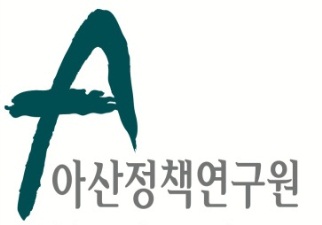 보도자료   Press Release보도자료   Press Release2014년 2월 27일배포 후 바로 보도 가능합니다총 1장담당: 홍보실 오가혜전화: 02-3701-7377이메일: communications@asaninst.org아산정책연구원 소개아산정책연구원 (원장 함재봉, www.asaninst.org)은 객관적이면서 수준 높은 공공정책 연구를 수행하는 독립적인 연구기관입니다. 한반도, 동아시아, 그리고 지구촌의 현안에 대한 깊이 있는 정책 대안을 제시하고, 국민과 정책결정자들이 합리적이고 공공의 복리를 극대화시킬 수 있는 정책을 선택하도록 돕는 싱크탱크의 역할을 지향합니다. 2008년 설립 이후 국내외 학술교류, 아산플래넘, 아산핵포럼과 같은 대규모 국제회의 개최, 《China’s Foreign Policy》, 《Japan in Crisis》, 《출구가 없다》 연구 서적 출간 등의 활발한 연구활동을 하고 있으며, 2012년 펜실베니아대 주관의 세계싱크탱크 랭킹 지역부문에서는 5위를 차지하였습니다. 